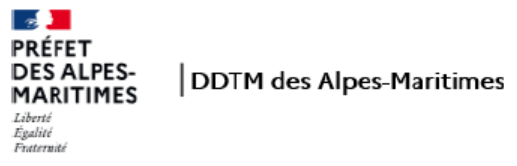 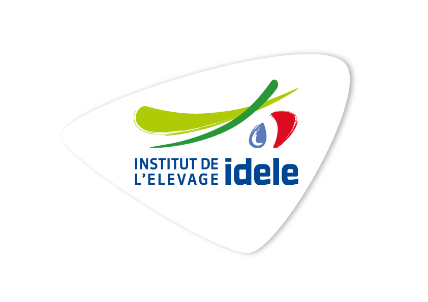               Rencontres – ÉchangesAutour du chien de protection, du pastoralisme et du vivre ensembleLa DDTM06 et le relais local de l’institut de l’élevage Chien de protection coordonnés avec M. le Maire vous convie à cet évènement : Le vendredi 16 juillet à 18h à Briançonnet  (salle des fêtes).Parlons, écoutons, échangeons pour mieux vivre sur notre territoire.Dégustations de produits locaux après cet évènement convivialOuvert à tous !!